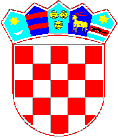                 REPUBLIKA HRVATSKA VIROVITIČKO-PODRAVSKA ŽUPANIJA                         GRAD SLATNA                     GRADONAČELNIKKLASA: 406-01/19-01/5URBROJ: 2189/02-04-02/02-19-7Slatina, 19. srpnja 2019.Na temelju članka 28. Zakona o javnoj nabavi ( Narodne novine broj 120/16.) i članka 25. Statuta Grada Slatine (Službeni glasnik Grada broj 5/09., 5/10., 1/13. i 2/13. – pročišćeni tekst), gradonačelnik Grada Slatine, donosiVI. IZMJENE I DOPUNE PLANA NABAVEGRADA SLATINE ZA 2019.I.	 U Tablici plana nabave za 2019. godinu mijenja se:Evidencijski broj 5/19: Predmet nabave: Projektna dokumentacija za rekonstrukciju nerazvrstane ceste, javnih površina i parkova na Trgu sv. Josipa, Parku 136. slatinske brigade; CPV oznaka: 71000000-8; Procijenjena vrijednost nabave: 179.000,00 kn; Vrsta postupka: Postupak jednostavne nabave; Predmet podijeljen u grupe: NE; Sklapa se: Ugovor; Planirani početak postupka: III. tromjesečje; Planirano trajanje Ugovora: 6 mjeseci.Evidencijski broj 12/19: - briše se.Evidencijski broj 14/19: Predmet nabave: Stručni i krajobrazni nadzor nad izgradnjom prometnica u Poduzetničkoj zoni Turbina 2; CPV oznaka: 71520000-9; Procijenjena vrijednost nabave: 236.000,00 kn; Vrsta postupka: Otvoreni postupak; Predmet podijeljen u grupe: NE; Sklapa se: Ugovor; Planirani početak postupka: III. tromjesečje; Planirano trajanje Ugovora: 24 mjeseca.Evidencijski broj 40/19: Predmet nabave: Radovi na uređenju EPIcentar SEQUOIA; CPV oznaka: 45454000-4, 45112700-2, 45236210-5, 45222000-9, 45343200-5 45232121-6, 34928400-2, 45231400-9; Procijenjena vrijednost nabave: 13.047.468,50 kn; Vrsta postupka: Otvoreni postupak; Predmet podijeljen u grupe: NE; Sklapa se: Ugovor; Planirani početak postupka: I. tromjesečje; Planirano trajanje Ugovora: 12 mjeseci.Evidencijski broj 41/19: Predmet nabave: Opremanje EPIcentar SEQUOIA; CPV oznaka: 39200000-4, 39516000-2, 44115800-7; Procijenjena vrijednost nabave: 1.573.280,00 kn; Vrsta postupka: Otvoreni postupak; Predmet podijeljen u grupe: NE; Sklapa se: Ugovor; Planirani početak postupka: I. tromjesečje; Planirano trajanje Ugovora: 10 mjeseciII.U Tablici plana nabave za 2019. godinu dodaje se:Evidencijski broj 85/19: Predmet nabave: Stručni nadzor nad radovima na uređenju EPIcentra Sequoia Slatina; CPV oznaka: 71520000-9; Procijenjena vrijednost  nabave: 200.000,00 kn; Vrsta postupka: Otvoreni postupak; Predmet podijeljen u grupe: NE; Sklapa se: Ugovor; Planirani početak postupka: III. tromjesečje; Planirano trajanje Ugovora: 12 mjeseci. Evidencijski broj 86/19: Predmet nabave: Elaborat zaštite okoliša za za izgradnju pješačko-biciklističkih staza i drugih javnih sadržaja na lokaciji Turističko rekreacijskog kompleksa (TRK) Jezero Javorica; CPV oznaka: 71000000-8; Procijenjena vrijednost nabave: 30.000,00 kn; Vrsta postupka: Postupak jednostavne nabave; Predmet podijeljen u grupe: NE; Sklapa se: Ugovor; Planirani početak postupka: III. tromjesečje; Planirano trajanje Ugovora: 2 mjeseca.Evidencijski broj 87/19: Predmet nabave: Usluga vanjskih stručnjaka za podršku u provedbi projekta izgradnja prometnica u PZ Turbina 2                                                                                           CPV oznaka: 72224000-1; Procijenjena vrijednost nabave: 192.000,00 kn; Vrsta postupka: Postupak jednostavne nabave; Predmet podijeljen u grupe: NE; Sklapa se: Ugovor; Planirani početak postupka: III. tromjesečje; Planirano trajanje Ugovora: 30 mjeseci.Evidencijski broj 88/19: Predmet nabave: Nabava aplikativnog rješenja i usluga savjetovanja u području upravljanja poljoprivrednim zemljištem u vlasništvu RH na području Grada Slatine; CPV oznaka: 48610000-7; Procijenjena vrijednost  nabave: 30.000,00 kn; Vrsta postupka: Postupak jednostavne nabave; Predmet podijeljen u grupe: NE; Sklapa se: Ugovor; Planirani početak postupka: III. tromjesečje; Planirano trajanje Ugovora: 12 mjeseci. Evidencijski broj 89/19: Predmet nabave: Usluga ažuriranja Strategije razvoja Grada Slatine - Smart city Slatina; CPV oznaka: 71241000-9; Procijenjena vrijednost  nabave: 60.000,00 kn; Vrsta postupka: Postupak jednostavne nabave; Predmet podijeljen u grupe: NE; Sklapa se: Ugovor; Planirani početak postupka: III. tromjesečje; Planirano trajanje Ugovora: 6 mjeseci. Evidencijski broj 90/19: Predmet nabave: Projektna dokumentacija za izgradnju nogostupa u Gornjem Miholjcu uz ŽC4025; CPV oznaka: 71000000-8; Procijenjena vrijednost  nabave: 40.000,00 kn; Vrsta postupka: Postupak jednostavne nabave; Predmet podijeljen u grupe: NE; Sklapa se: Ugovor; Planirani početak postupka: III. tromjesečje; Planirano trajanje Ugovora: 4 mjeseca. III.Ove Izmjene i dopune plana nabave stupaju na snagu danom donošenja.IV.	Sukladno članku 2. Pravilnika o planu nabave, registru ugovora, prethodnom savjetovanju i analizi tržišta u javnoj nabavi (Narodne novine broj 101/17.), Plan nabave Grada Slatine za 2019. kao i sve naknadne izmjene bit će objavljeni u Elektroničkom oglasniku javne nabave Republike Hrvatske u roku od osam dana od donošenja.  GRADONAČELNIK   Denis Ostrošić, prof.DOSTAVITI:Upravnim odjelima i službama, ovdjeZa evidenciju akata gradonačelnika,Za objavu na Službenoj internetskoj stranici,Za objavu u EOJNRH,Arhiva.